Worksheet for Parent Concerns About School-Related Problems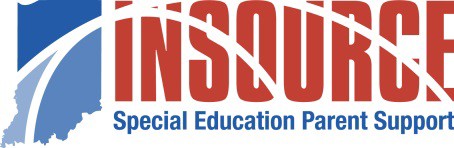 List Your ConcernsEvidence or Indications of ProblemInterventions, Accommodations, or Special Services NeededAgreements Reached